OZNÁMENÍ O ZAHÁJENÍ INDIVIDUÁLNÍHO VZDĚLÁVÁNÍ 2024/2025, 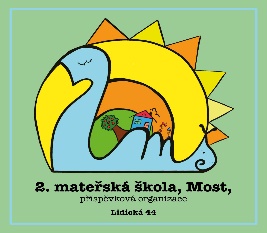 od 1. 9. 2024. Podle ustanovení § 34b odst. 1 a 2 zákona č. 561/2004 Sb., o předškolním, základním, středním, vyšším odborném a jiném vzdělávání (školský zákon), ve znění pozdějších předpisů, Dále znění § 34b školského zákona připouští individuální vzdělávání jako jeden ze způsobů plnění povinného předškolního vzdělávání.Oznamuji individuální vzdělávání dítěte, které má trvalý pobyt ve školském spádovém obvodu organizace. (Obvod č. 2): (Viz. - pokyny k individuálnímu vzdělávání).Jméno a příjmení dítěte:Místo trvalého pobytu dítěte (u cizince místo pobytu):Rodné číslo dítěte:Období, ve kterém má být dítě individuálně vzděláváno:Důvody pro individuální vzdělávání dítěte:Jméno a příjmení zákonného zástupce, zmocněnce:Místo trvalého pobytu zákonného zástupce:Doručovací adresa (je-li odlišná od místa trvalého pobytu):Telefonický kontakt:E-mail: Zákonným zástupcům byly předány informace o ověřování individuálního vzdělávání dítěte, včetně doporučené literatury. (Je zpravidla potřebné osobní předání oznámení, vzhledem k zdárnému vývoji dítěte, eliminaci školní neúspěšnosti, ověření údajů).Místo poskytnutí vzdělávání dítěte v rámci organizace 2. MŠ určí ředitelka, dle volné kapacity jednotlivých pracovišť. Termín ověření: 27. 11. 2024, v případě nutnosti – náhradní termín: 11. 12. 2024, od 8.00 hodin. Poznámka: Oznámení o zahájení individuálního vzdělávání dítěte je zákonný zástupce povinen učinit nejpozději do konce května.Podpis zákonného zástupce, zmocněnce:                                                         Dne: Zákonní zástupci si zvolili společného zmocněnce pro zápis dítěte, přijímací řízení, doručování písemností (§31zákona č.500/2004 Sb., správní řád, v platném zněníJako zákonní zástupci jsme se dohodli o zastoupení dítěte, že  já OTEC  - MATKA………………………………………………Jsem pověřeným zmocněncem pro zápis dítěte k individuálnímu vzdělávání -  k předškolnímu vzdělávání.